Павлодар облысының білім беру басқармасы, Екібастұз қаласы білім беру бөлімінің «№35 мектеп-гимназиясы» коммуналдық мемлекеттік мекемесіКоммунальное государственное учреждение «Школа- гимназия №35»отдела образования  города Экибастуза, управления образования Павлодарской области. ИССЛЕДОВАТЕЛЬСКИЙ ПРОЕКТ От коллекции машин до создания Lego-робота«Smart car»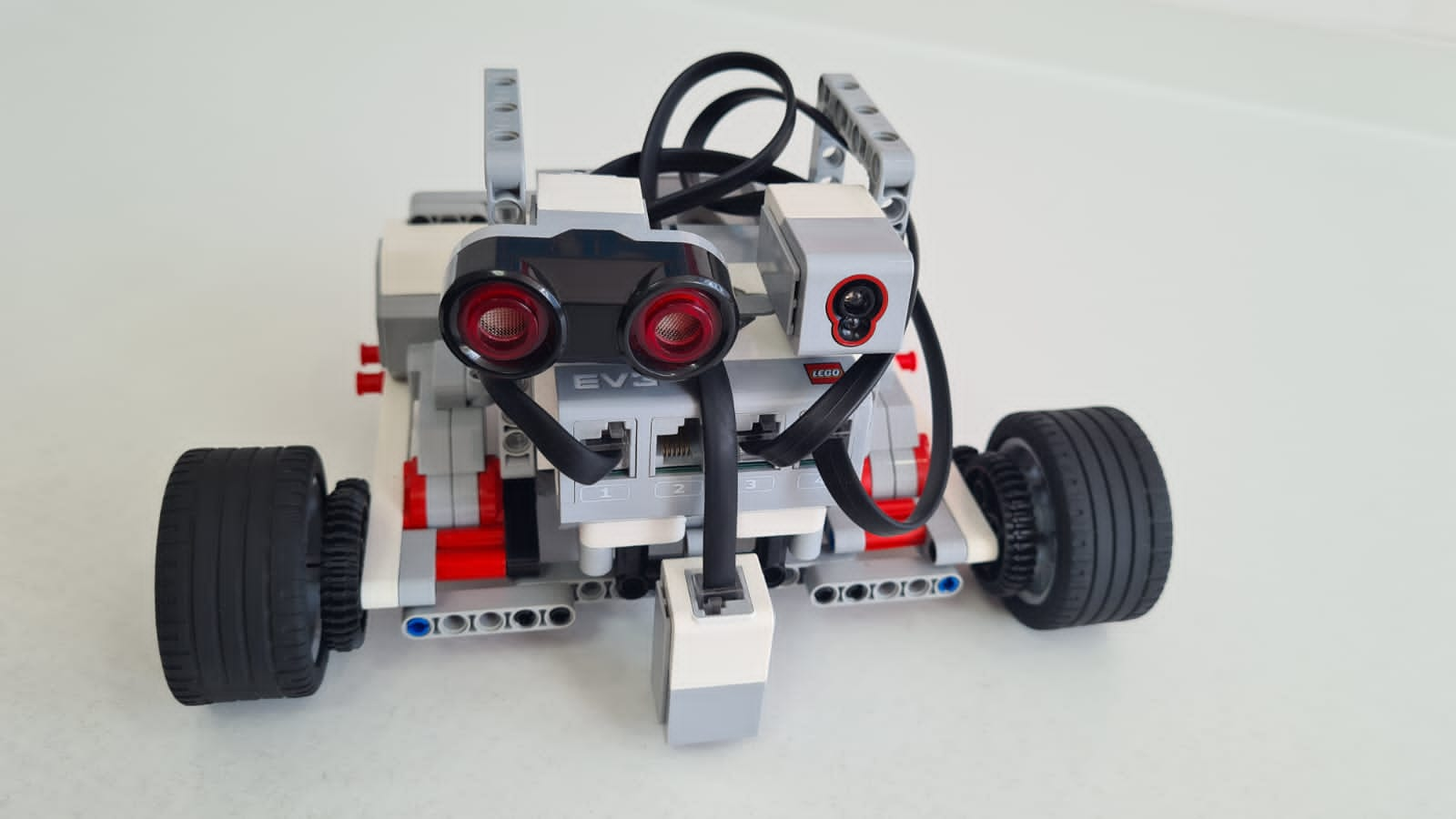 Секция: РобототехникаИсполнитель:   Ефимцев Мирон,  2 «А» класс, Школа-гимназия                          №35 г. Экибастуза, Павлодарской областиРуководитель:  Свиридова Ева Алексеевна                             учитель КГУ «ШГ №35»г. Экибастуз2022/2023 учебный годАННОТАЦИЯАктуальность:   Современные дети живут в эпоху информатизации, компьютеризации и роботостроения.  Наука и техника не стоит на месте, а развивается очень быстро. У каждого ребенка много игрушек и одна из них обязательно конструктор Lego. Это самая популярная игрушка в мире.Существует огромный выбор Lego - конструкторов: конструкторы с крупными деталями для малышей, специальные конструкторы для девочек и мальчиков, конструкторы со специальными электронными платами только для взрослых. В моей жизни конструкторы были всегда. Самые любимый это магнитный и Lego Technic. Но помимо конструктора, мне очень нравится играть с машинами. У меня большая коллекция, в которой представлено около тысячи копий машин таких фирм как «Welly», «Технопарк» и «Hot  wheels». В наше время люди так привыкли к автомобилям, что не представляют жизни без них. Автомобили выпускаются во многих странах мира, конструкция их постоянно меняется. Но с их количеством увеличилось число аварий, особенно на пешеходных переходах. В сводках новостей мы часто слышим об авариях с участием пешеходов именно на зебре. Все чаще аварии с участием детей, особенно в осенне-зимний период, когда продолжительность светового дня незначительна. Конечно, обвиняют в этих происшествиях водителей, потому что часто те не пропускают переходящих дорогу, а пешеходы в свою очередь не понимают, что машина не может остановиться мгновенно, даже на «зебре». Мне стало интересно, как можно помочь людям решить одну из проблем, а именно обеспечить безопасность пешеходам и помочь водителям.Мне захотелось самому собирать умную машину, и я стал заниматься робототехникой.  Уже два года я хожу в «Robopark». В прошлом году принял участие в  Республиканском фестивале «RoboLand – 2021» в г. Караганде, где занял III место  и получил  большой опыт, узнал много интересного.На соревнованиях я встретил много ребят. Они работают с разными конструкторами, живут в разных городах. Это дети разного возраста от малышей до студентов. Все они имеют одно общее увлечение - робототехника. Это мое серьезное увлечение, и я решил посвятить свой исследовательский проект именно этой теме. Моя цель: Собрать «Smart car», которая снизит риски ДТП на пешеходных переходах.Задачи: Рассказать о своей коллекции машин.Сделать обзор конструктора Lego Education EV3.Создать собственную модель - автомобиля.Составить программу для исполнения роботом ситуации на дороге.Гипотезой нашего исследования является следующее: технических возможностей конструктора достаточно для создания «smart car».В ходе исследования я использовал следующие методы:теоретические: анализ источников информации.практические: наблюдение, мозговой штурм, создание робота-автомобиля.  Научная новизна:  создание «smart car» с инструкцией в форме доступной для всех.  Практическое применение: на основе подтверждения гипотезы, выдвинутой в данной работе, считаю возможным использовать возможности робота – автомобиля, чтобы моделировать поведение водителя транспортного средства в ходе изучения правил дорожного движения, а также на уроках познания мира при изучении тем «Безопасность на дорогах».Результаты:Знать: 1.  Историю создания автомобиля.2.  Возможности современной образовательной робототехники.3.  Возможности датчиков, входящих в комплект конструктора  LEGO.Уметь:1.  Собирать по инструкции робот – автомобиль.2. Программировать робот -автомобиль. 3. Определить дополнительные возможности изменения конструкции.Владеть:Основами программирования.Цифровыми технологиями.Специальной терминологией.Отзыв о работе«От коллекции машин до создания Lego-робота «Smart car»выполненной учеником 2 «А» класса КГУ «школа-гимназия №35»Ефимцевым МирономДанный научный проект Ефимцев Мирон, ученик 2 «А» класса КГУ «школа-гимназия №35», писала с октября 2020 года по август 2021 года. Тема научного проекта «От коллекции машин до создания Lego-робота «Smart car»  очень актуальна для нашего времени. В наше время люди так привыкли к автомобилям, что не представляют жизни без них. В тоже время у каждого ребенка много игрушек и одна из них обязательно конструктор Lego.Ефимцев Мирон проделал большую работу по изучению истории создания автомобиля и роботов, анализируя материал, он собрал основную информацию по дизайну и разработке программируемой модели. Результатом работы над проектом является создание автомобиля, который   останавливается возле пешеходного перехода, когда участники дорожного движения переходят улицу. В целом, в работе просматривается четкое и доступное изложение материала, владение автором материалом, понимание целей и результатов работы, грамотное структурное построение.Результат работы заслуживает внимания, возможно использовать робота – автомобиля, чтобы моделировать поведение водителя транспортного средства в ходе изучения правил дорожного движения, а также на уроках познания мира при изучении тем «Безопасность на дорогах».Директор КГУ «ШГ №35»                                                       Жаналиева Н.С.          Руководитель проекта:                                                     учитель Свиридова Е.А. ОглавлениеВведение В нашей семье мама и папа водят автомобиль. Когда я вырасту, я тоже буду водителем. Но уже сегодня я задумываюсь о своей безопасности, безопасности моих близких, знакомых и незнакомых мне людей. В будущем я бы хотел иметь автомобиль, который отвечал бы многим требованиям. Во-первых, он должен быть безопасным, во-вторых, экономичным, удобным в эксплуатации и надёжным. Безопасное движение, безопасная машина – вопрос актуальный и волнует многих во всём мире. Автомобили выпускаются во многих странах мира, конструкция их постоянно меняется.Я решил разобраться, какие же бывают автомобили и нужны ли они людям. Поиск ответа на этот вопрос и послужил началом моей исследовательской работы. Далее я решил попробовать собрать умную машину из Lego-контруктора.   Актуальность:   Современные дети живут в эпоху информатизации, компьютеризации и роботостроения.  Наука и техника не стоит на месте, а развивается очень быстро. У каждого ребенка много игрушек и одна из них обязательно конструктор Lego. Это самая популярная игрушка в мире.Существует огромный выбор Lego - конструкторов: конструкторы с крупными деталями для малышей, специальные конструкторы для девочек и мальчиков, конструкторы со специальными электронными платами только для взрослых. В моей жизни конструкторы были всегда. Самые любимый это магнитный и Lego Technic. Но помимо конструктора, мне очень нравится играть с машинами. У меня большая коллекция, в которой представлено около тысячи копий машин таких фирм как «Welly», «Технопарк» и «Hot  wheels». В наше время люди так привыкли к автомобилям, что не представляют жизни без них. Автомобили выпускаются во многих странах мира, конструкция их постоянно меняется. Но с их количеством увеличилось число аварий, особенно на пешеходных переходах. В сводках новостей мы часто слышим об авариях с участием пешеходов именно на зебре. Все чаще аварии с участием детей, особенно в осенне-зимний период, когда продолжительность светового дня незначительна. Конечно, обвиняют в этих происшествиях водителей, потому что часто те не пропускают переходящих дорогу, а пешеходы в свою очередь не понимают, что машина не может остановиться мгновенно, даже на «зебре». Мне стало интересно, как можно помочь людям решить одну из проблем, а именно обеспечить безопасность пешеходам и помочь водителям.Уже два года я хожу в «Robopark». В прошлом году принял участие в  Республиканском фестивале «RoboLand – 2021» в г. Караганде, где занял III место  и получил  большой опыт, узнал много интересного.На соревнованиях я встретил много ребят. Они работают с разными конструкторами, живут в разных городах. Это дети разного возраста от малышей до студентов. Все они имеют одно общее увлечение - робототехника. Это мое серьезное увлечение, и я решил посвятить свой исследовательский проект именно этой теме. Моя цель: Собрать «Smart car», которая снизит риски ДТП на пешеходных переходах.Задачи: Рассказать о своей коллекции машин.Сделать обзор конструктора Lego Education EV3.Создать собственную модель  автомобиля «smart car».Составить программу для исполнения роботом ситуации на дороге.Гипотезой нашего исследования является следующее: технических возможностей конструктора достаточно для создания умной машинки.В ходе исследования я использовал следующие методы:теоретические: анализ источников информации.практические: наблюдение, мозговой штурм, создание «smart car».  Научная новизна: создание робота-автомобиля с инструкцией в форме доступной для всех. Результаты:Знать: 1.  Историю создания автомобиля.2.  Возможности современной образовательной робототехники.3.  Возможности датчиков, входящих в комплект конструктора LEGO.Уметь:1.  Собирать по инструкции робот – автомобиль.2. Программировать робот -автомобиль. 3. Определить дополнительные возможности изменения конструкции.Владеть:Основами программирования.Цифровыми технологиями.Специальной терминологией.Объект исследования: «smart car»Предмет исследования: Способы создания «smart car» и его программирование.Практическое применение: на основе подтверждения гипотезы, выдвинутой в данной работе, считаю возможным использовать возможности робота – автомобиля, чтобы моделировать поведение водителя транспортного средства для  снижения ДТП на пешеходных переходах.   Этапы и процедуры исследования:I этап –  Изучение научно-популярной литературы и сайты в сети Интернет.II этап –  Проектирование и конструирование «smart car».III этап –  Программирование модели, исследование работы датчиков, установка программы на микроконтроллер робота.IV этап - Тестирование «smart car».             В результате работы над проектом нам удалось создать автомобиль, который   останавливается возле пешеходного перехода, когда участники дорожного движения переходят улицу.    2. Основная часть2.1 История возникновения автомобилей Слово «автомобиль» произошло от др.-греч. «αὐτο» — сам и лат. «mobilis» — движущийся и означает  самодвижущийся экипаж. Читая сказки, я понял, что люди всегда мечтали о необычных средствах передвижения и воплощали свои мечты. Так появились: ковер - самолет, ступа Бабы Яги, сапоги скороходы, летучий корабль… »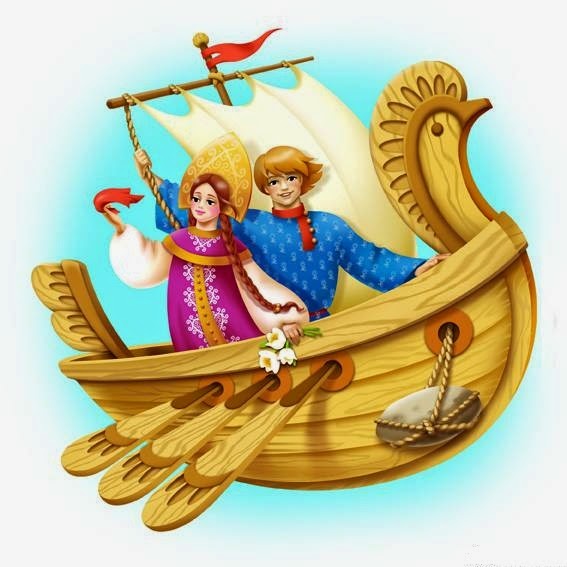 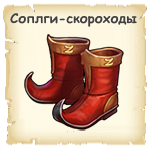 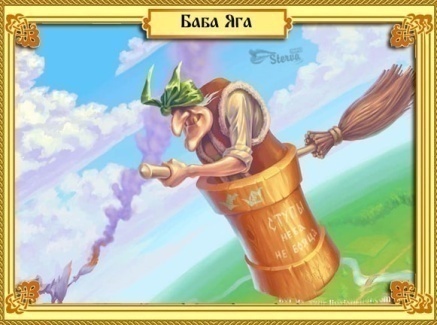 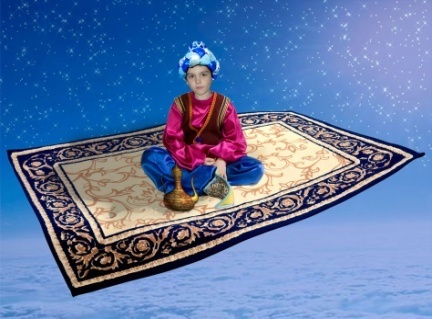 Из интернета я узнал, что раньше люди передвигались на повозках, запряженных лошадьми, они были большими и тяжелыми. Затем были придуманы кареты. Человек всегда мечтал о транспорте, без использования животных. Проходило время, и изобретатель Иван Кулибин изобрел трехколесный экипаж, который передвигался при помощи вращения педалей.   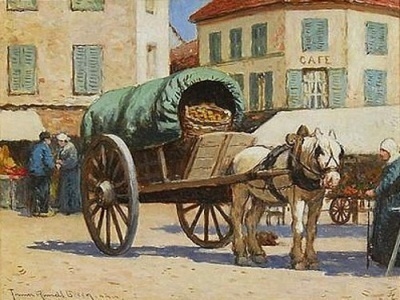 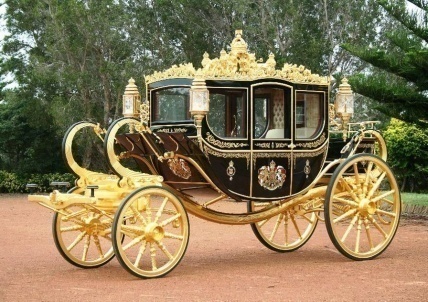 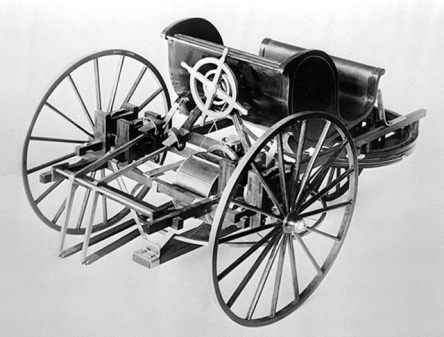 Я сделал вывод: «Люди давно мечтали передвигаться без помощи животных, свои мечты рассказывали в сказках.  Мечта человека о самостоятельном передвижении осуществилась».В наше время люди так привыкли к автомобилям, что не представляют жизни без них. Автомобили выпускаются во многих странах мира, конструкция их постоянно меняется. Зная мое увлечение машинами, родные дарят мне новые модели на различные праздники. У меня уже большая коллекция! В ней около тысячи машин. Она состоит из двух видов моделей - это  маштабные копии машин таких фирм как «Welly» и «Технопарк»,  их у меня 710 шт., и  литые модели игрушечных автомобилей  американской компании "Hot  wheels», их 390 шт.  В коллекции представлены почти все марки известных брендов.  Далее я решил разобраться, что означает слово «робот» и какова история их появления. 2.2 История создания роботов.«Робот» (robot, robota - в переводе с чешского означает «подневольный труд») - автоматическое устройство, предназначенное для осуществления различного рода механических операций, которое действует по заранее заложенной программе.Робот обычно получает информацию о состоянии окружающего пространства посредством датчиков (технических аналогов органов чувств живых организмов).Слово «робот» было придумано чешским писателем Карелом Чапеком, а первый чертёж человекоподобного робота был сделан Леонардо да Винчи в XV веке.В XVI-XVIII веках в Западной Европе получило значительное распространение конструирование автоматонов - заводных механизмов, внешне напоминающих человека или животных и способных иногда выполнять достаточно сложные движения.Французский механик и изобретатель Жак де Вокансон создал в 1738 году первое работающее человекоподобное устройство (андроид), которое играло на флейте.  Американский инженер Рой Уэнсли в 1928 году создал первого действующего робота «Герберт Телевокс», который представлял собой человекоподобную машину, способную открывать двери и окна, отключать духовку, электродвигатели и т. д. Важнейшим отличием этого изобретения от автоматонов являлось умение отвечать и реагировать на команды, подаваемые ему по телефону. При этом робот был не подключен к линии напрямую – он, подобно человеку, с помощью встроенного микрофона слушал приказания.    В 1929 году британский военный Уильям Ричардс разработал механизм Эрик, который мог не только двигать конечностями, но и «осмысленно» отвечать на ряд вопросов и даже отпускать шутки.2.3 Обзор конструктора LEGO Education  EV3В мире разработано и разрабатывается множество конструкторов, программного обеспечения, интерактивного оборудования и современного учебного материала, так или иначе связанных с образовательной робототехникой.Образовательная робототехника  от компании Lego достаточно грамотно продумана, но мала насыщена, скорее всего, это было сделано с определённой коммерческой выгодой. Даже сам набор Перворобот Lego Education WeDo поделён на две части: базовый и ресурсный. Базовый набор содержит минимальное количество деталей, но сервомотор, коммутатор и два датчика. Ресурсный набор состоит только из дополнительных деталей в достаточно существенном количестве.2.4 Дизайн и разработка программируемой модели LEGOМоя умная машинка состоит из микрокомпьютера (мозг робота), двух больших моторов, которые отвечают за движение, датчика цвета, который может определять цвет и ультрозвукового датчика, который видит объекты на расстоянии от 1см до 250см.  Для своей модели я решил использовать датчики цвета и расстояния, для создания возможности остановки машины на цветовой сигнал и мотор для обеспечения движения машинки.Теперь можно было пустить вход фантазию, и заняться внешним оформлением машинки.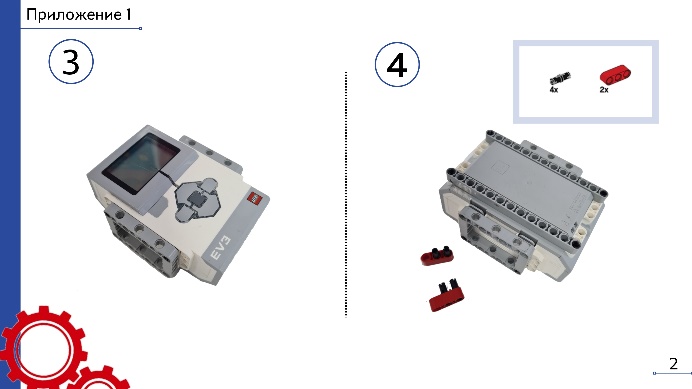 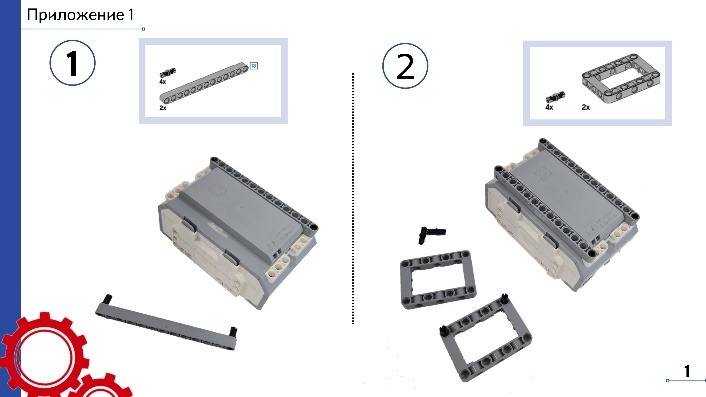 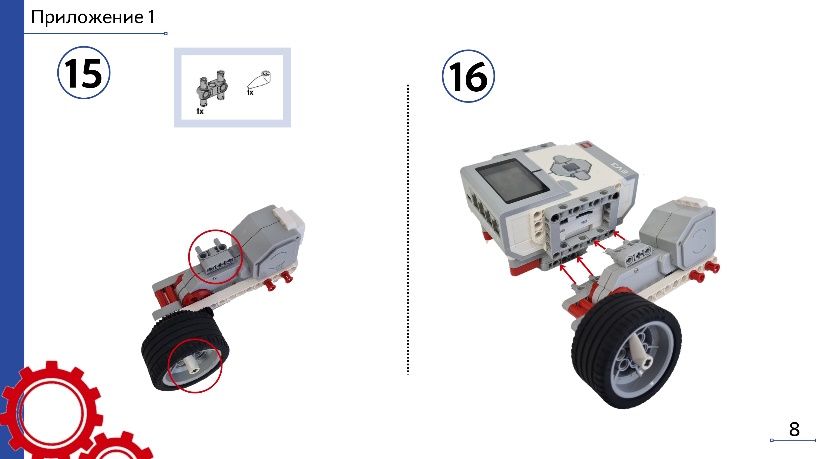 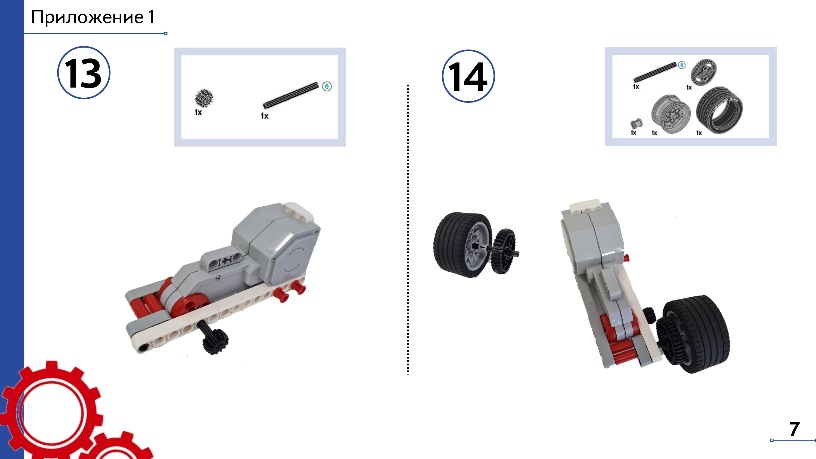 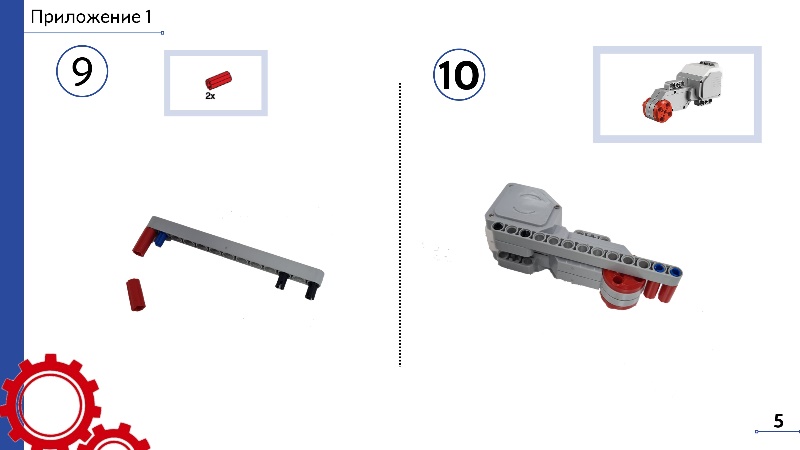 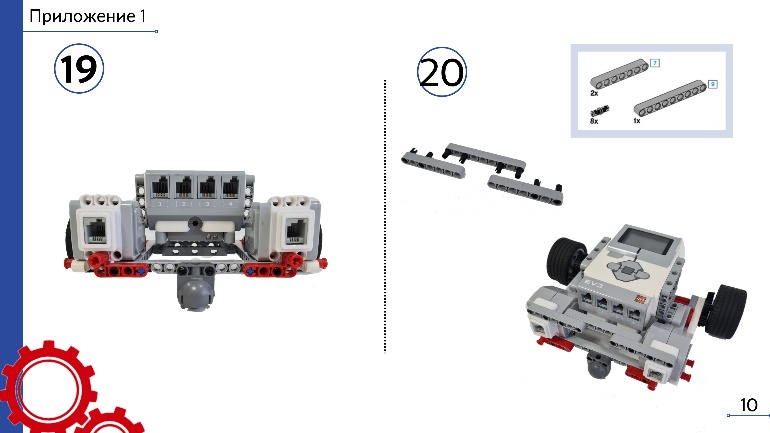 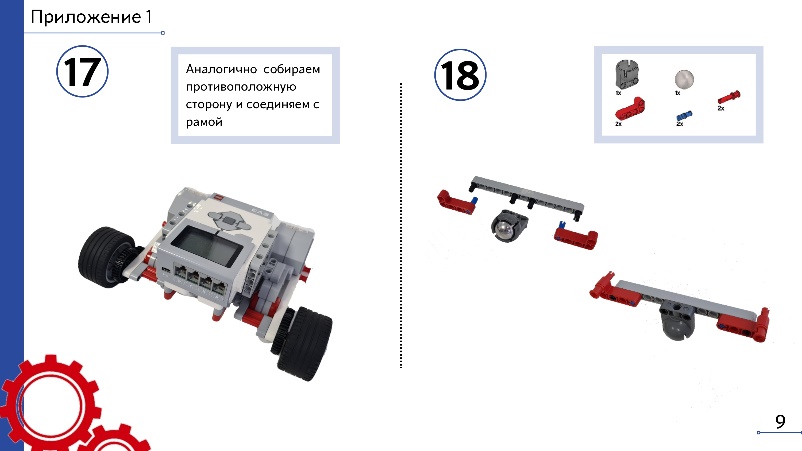 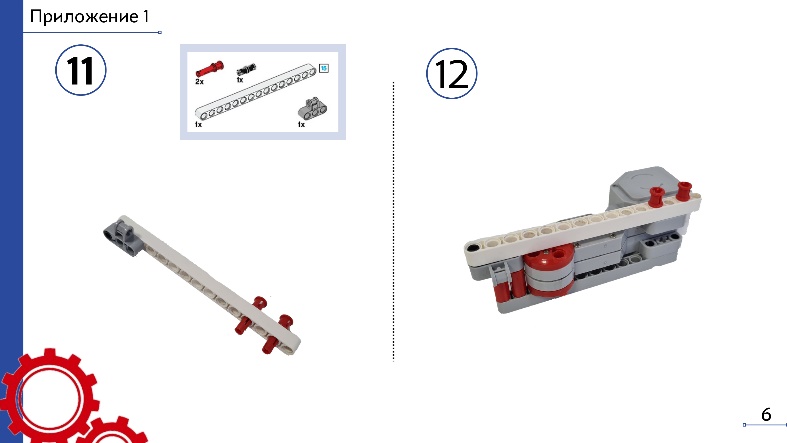 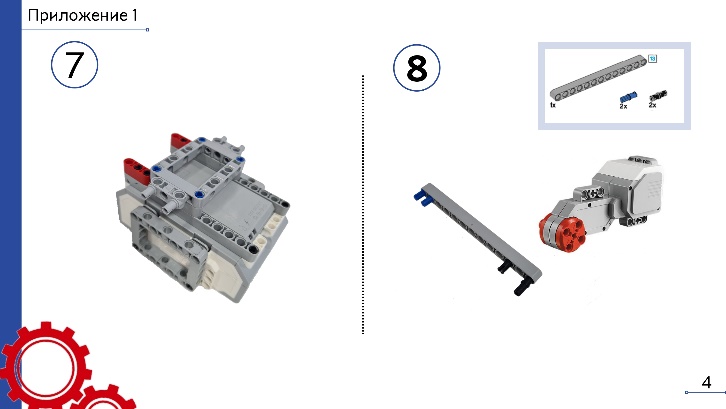 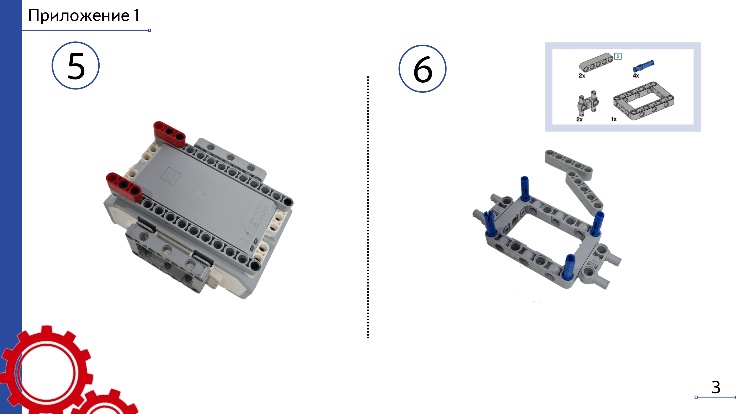 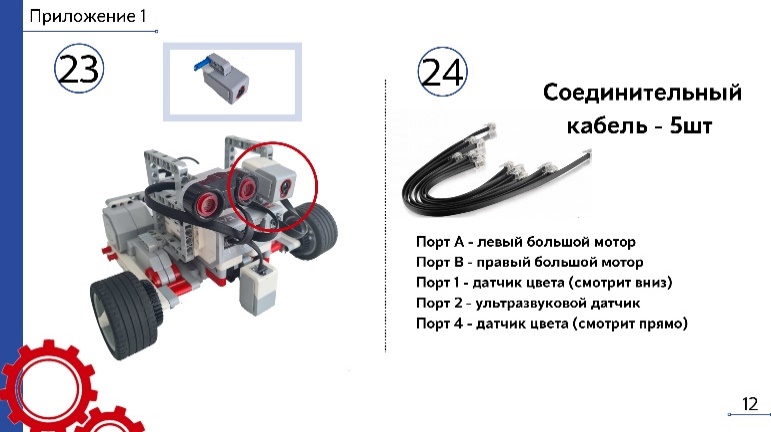 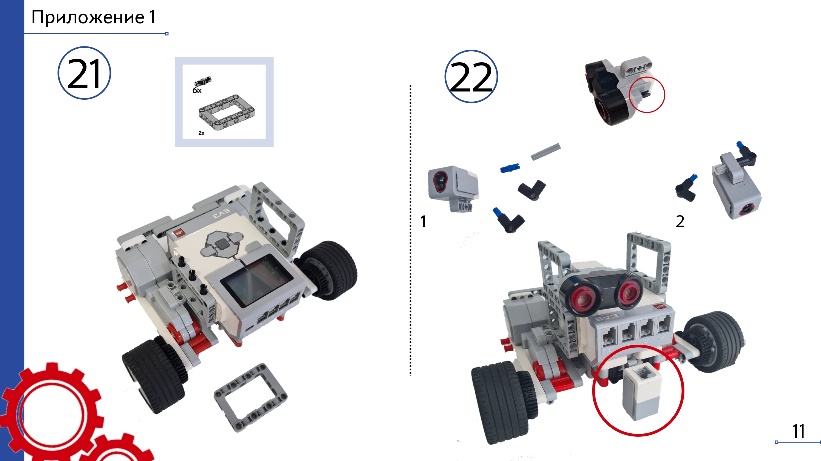 Во всех моделях, которые мы создавали на занятиях, датчик расстояния использовался только горизонтально. Для того, чтоб машинка у нас могла останавливаться возле препятствия, мы разместили датчик вертикально, чтоб пока машинка ездит по столу, расстояние не менялось. А как только она реагирует на цвет, датчик срабатывает и дает сигнал остановиться и изменить скорость. Чтобы машина успевала затормозить, датчик расстояния должен быть вынесен немного вперед относительно передних колес.Движение машины обеспечивается за счет ременной передачи и сервопривода.Установив, выбранные датчики, мы провели первые испытания машинки. Она у нас ездила и останавливалась. Программирование м одели Для программирования моей машинки  использовал среду программирования LEGO Mindstorms EV3.Робот запрограммирован на 2 случая: первый- это пешеходный переход; второй- это светофор. Программа находится в непрерывном цикле.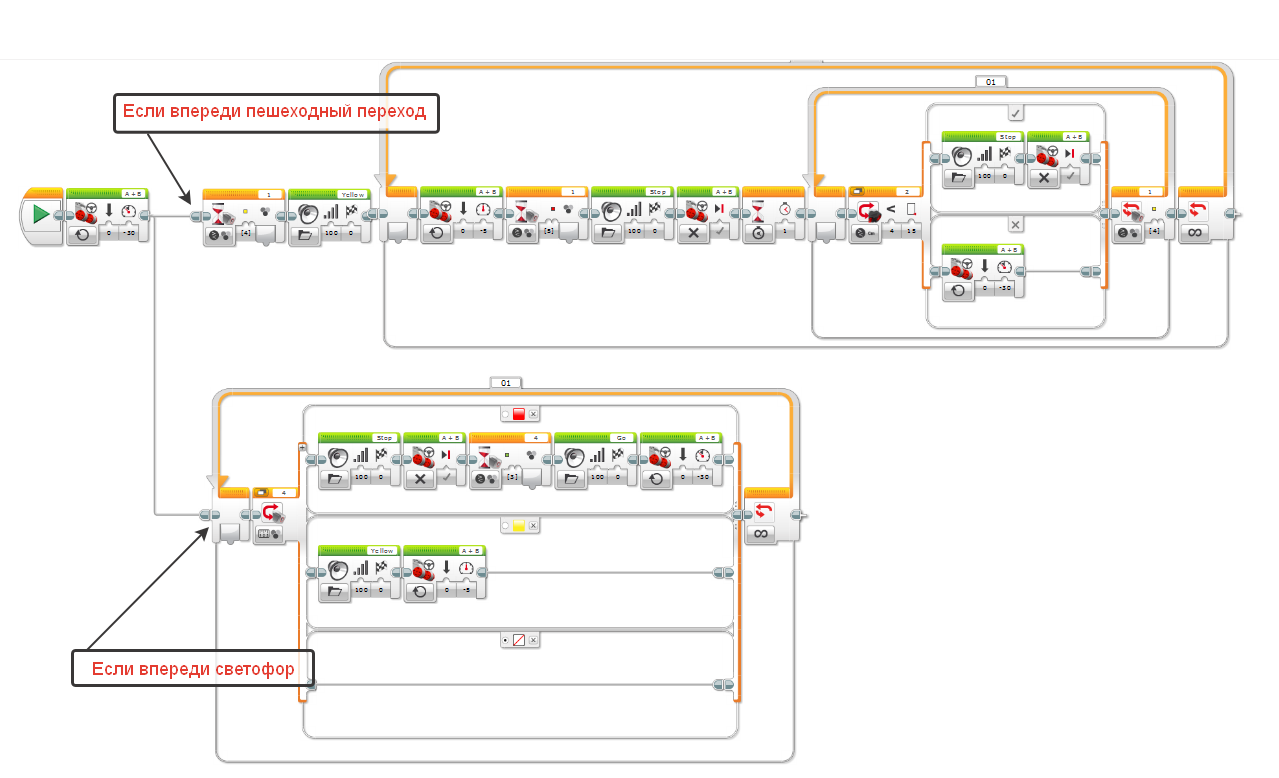 Smart car запрограммировал на выполнения следующих действий:Если датчик цвета (порт 1) распознает жёлтый цвет (значит впереди пешеходный переход)Снижает мощность до - 5 (скорость уменьшается) Едет вперед до того момента пока датчик цвета (ПОРТ 1) не распознает красный цвет (полоса красного цвета означает ПЕШЕХОДНЫЙ ПЕРЕХОД)) Останавливается и ожидает 1 сек2.  Блок переключатель  ультразвуковой датчик: Если датчик обнаружит объект на расстоянии меньше чем 15см (истина), робот издаёт звук stop и останавливается. Если перед ультразвуковым датчиком не будет объекта на расстоянии меньше 15 см (ложь) робот проезжает пешеходный переход с мощностью-30 Блок переключатель находится в цикле до того момента пока датчик цвета (порт 1) не увидит жёлтый цвет, т.е следующий пешеходный переход Блок переключатель датчик цвета (порт 4) в непрерывном цикле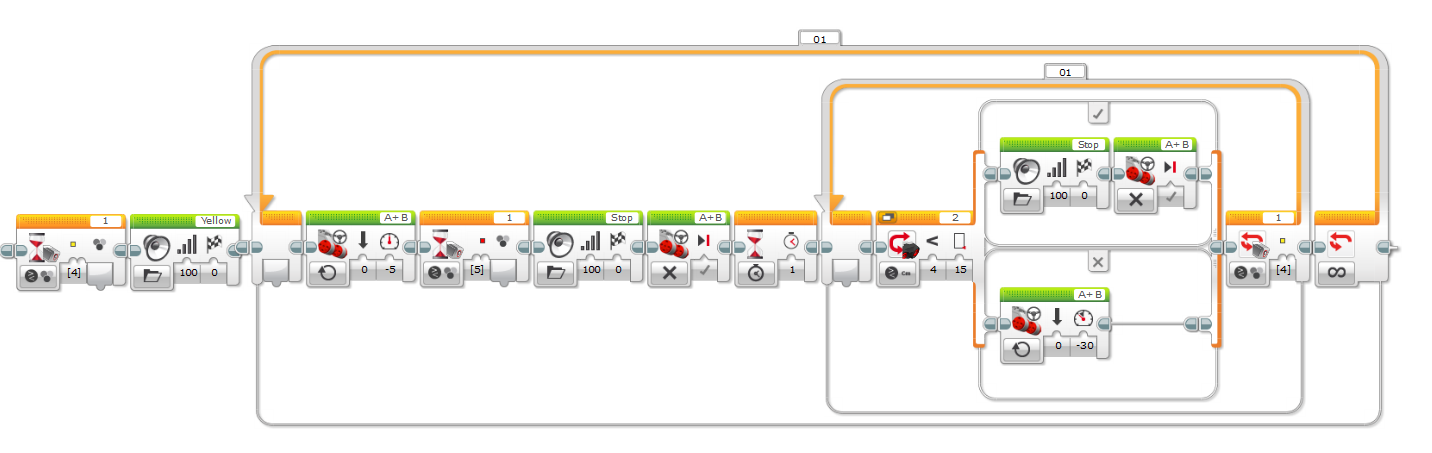 Если датчик цвета (порт 4) распознает красный цвет робот остановится и будет не подвижным до того момента пока датчик цвета (порт 4) не увидит зелёный цвет, после робот начинает двигаться вперёд с мощностью -30Если датчик цвета (порт 4) видит жёлтый цвет, то робот снижает мощность до -5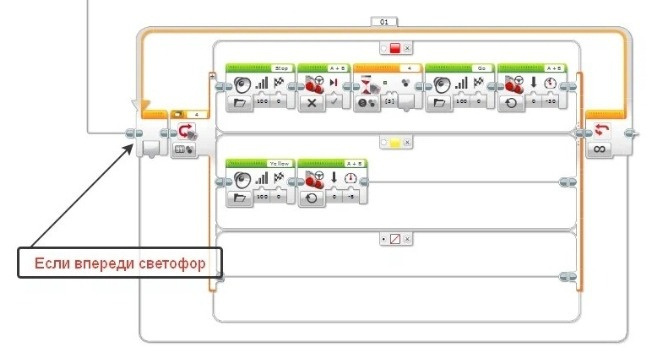 Заключение Проведённая мною исследовательская работа помогла мне обрести новые знания и навыки в робототехнике. Запланированные задачи выполнены: Я познакомился с устройством роботов и с историей их создания;Спроектировал робот - автомобиль, собрал его и испытал.Цель моей исследовательской работы достигнута. Я собрал «smart car», который ориентируется на цвета, преодолевает препятствия.Моя гипотеза подтвердилась: технических возможностей конструктора Lego достаточно для создания «smart car». Процесс создания робота мне понравился, и я хочу продолжить свои разработки в дальнейшем.Список использованной литературыИстория создания автомобиля. https://nsportal.ru/ap/library/drugoe/2013/12/20/istoriya-izobreteniya-avtomobilya  https://ru.wikipedia.org/wiki/РоботПервые роботы и история развития робототехники .https://robo-sapiens.ru/Официальный сайт LEGO Education: http://www.lego.com/ruru/mindstorms Введение…………………………………………………………………7Основная часть  2.1 История создания автомобиля…………………………………………102.2 История создания роботов …………………………………………….11Обзор конструктора  LEGO Mindstorms Education EV3  …………….122.4 Дизайн и  разработка программируемой модели LEGO ……….……2.5 Программирование модели……………………………………………153. Заключение………………………………………………………..……...184. Источники информации…………………………………………………19Изображение датчика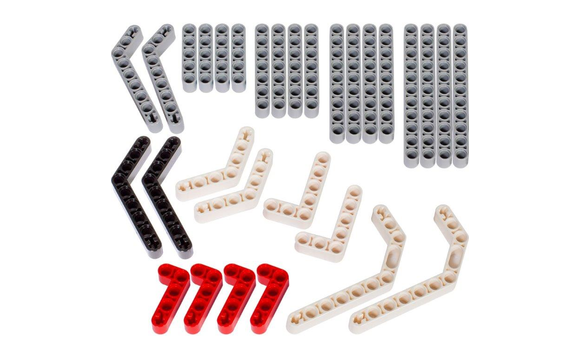 Название датчикаДля чего используется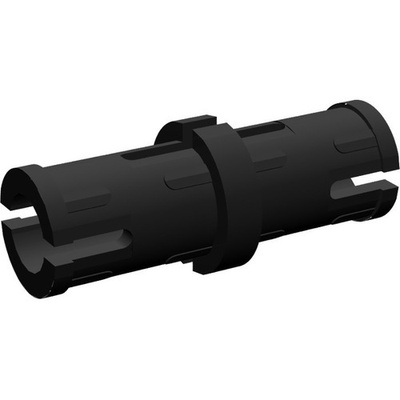 Балкиони исполняют роль каркаса (скелет моего робота) Штифтыслужат для соединения балок между собой, с блоком и датчиком 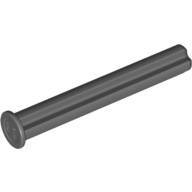 Осислужат для передачи вращения от моторов к колёсам и шестеренкам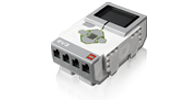 Микрокомпьютермозг робота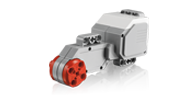 Большой сервомотор  Обеспечивает движение роботу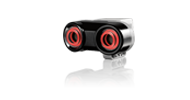 Ультразвуковой датчик Ультразвуковой определяет расстояние до объекта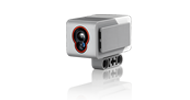 Датчик цветаДатчик цвета определяет цвета 